BUTTERSHAW BAPTIST CHURCH SAFEGUARDING POLICY 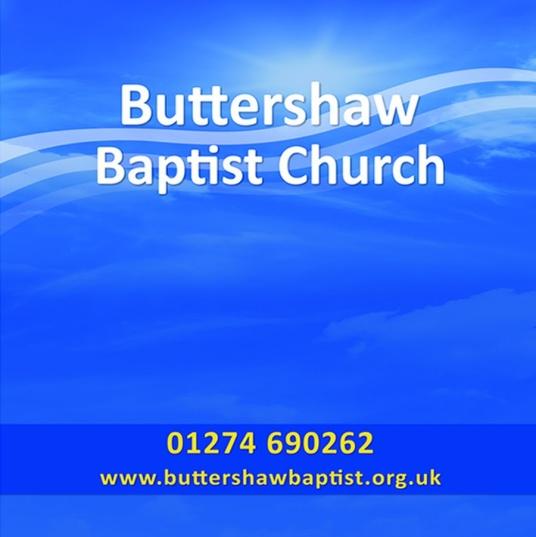 (Protecting Children and Vulnerable Adults)The nurturing, protecting and wellbeing of all people is of paramount importance to Buttershaw Baptist Church (BBC). We recognise additional responsibilities towards those under 18 (children) and towards adults with reduced ability to care for themselves or protect themselves from harm/exploitation (vulnerable). In accordance with BBC’s Equality and Diversity policy, all people will have equal access to services that meet their particular needs and to the right of protection from abuse or harm without exception. Diversity from such protected characteristics as gender, ethnicity, disability, sexuality and belief are never to be discriminated against.All BBC members are given a copy of this policy and practices document to sign and adhere to at all times. It is their duty to recognise, respond, record and report harm or abuse whether it has been observed, suspected or disclosed to them.The Designated Safeguarding Officers (DSO) are Maz Humphries, Kate Thomas and Aubrey Sitch who report to Alex Radice (Trustee/Elder). BBC will make the policy available by display on the church notice board, on our website and given out when requested.All concerns and allegations of abuse or harm will be taken seriously by BBC members and responded to appropriately – this may require a referral to social services or the independent Local Authority Designated Officer (LADO). For emergencies or allegations against trustees and other leaders, a referral to the police may be necessary.BBC is committed to safe recruitment, selection and vetting of workers. Training and regular supervision is given to all workers to ensure that those working with children, young people and vulnerable adults are fully aware of how to promote their safety and wellbeing.This policy is underpinned by guidance from the Charity Commission ‘Safeguarding Children and Young People’, the Baptist Union of Great Britain ‘Safe to Grow’ and the Bradford Safeguarding Children Board. It is reviewed annually by the managers and by the trustees who approve it unless legislation changes require a change sooner. Other policies that are relevant to the safeguarding of children and vulnerable adults include ‘Confidentiality and Data Protection’, ‘Equality and Diversity’, ‘Health and Safety’ and ‘Recruitment and Development’.Reviewed by: AGM 10/06/2018		Next review:	 AGM 2019Buttershaw Baptist Church, The Crescent, Buttershaw, Bradford, West Yorkshire, BD6 3PZ 
Phone: 01274 690262         Email: info@buttershawbaptist.org.uk
Buttershaw Baptist Church is a Charitable Incorporated Organisation, registered in England 1168084